Брагинский районный ЦГЭ призывает Брагинчан в предстоящие майские выходные дни оставаться дома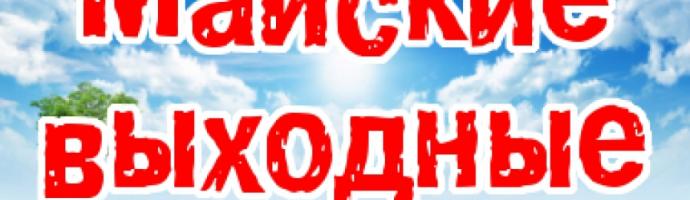                В предстоящие майские выходные рекомендуем оставаться дома либо погуляйте на свежем воздухе, но воздержитесь от посещения своих дальних родственников, друзей в городе и в других регионах, особенно пожилых людей, которые входят в группу риска.Прогулки на природе не несут риска заразиться коронавирусом. Однако длительное и тесное общение на пикнике, даже несмотря на то, что это происходит на природе, повышает риск заражения. Если в компании окажется хоть один инфицированный, для присутствующих такой пикник приведет к необходимости находиться на самоизоляции или под наблюдением медперсонала.       Если же Вы решили посетить общественные места, то не забывайте о соблюдении профилактических мероприятий:— соблюдайте дистанцию не менее1-1,5 метра друг от друга;— соблюдайте гигиену рук – мытье рук с использованием мыла и/или антисептика для рук;— используйте медицинские маски для лица;— ограничьте время пребывания в общественных местах;— не собираться в группы более двух человек.Такие меры рекомендованы с целью сохранения здоровья граждан и предотвращения распространения вируса.